12 lipca 2021 r.Szanowni Państwo,Regularnie przekazujemy porady ws. zmian w nabywaniu i sprzedaży towarów z/do państw UE. Główne różnice od czasu zakończenia okresu przejściowego po brexicie (od 31.12.2020) są następujące:obecnie są wymagane zgłoszenia celne na przywóz i wywóz wszystkich towarów.być może trzeba uiszczać należności celnenadal należy płacić inne podatki, takie jak VAT od importu.W przeszłości przywoziliście Państwo towary z UE do Wielkiej Brytanii. Z naszych rejestrów wynika, że nie złożyliście zgłoszeń celnych na przywóz w okresie od stycznia do maja 2021, co może wynikać, że zdecydowaliście się odroczyć składanie tych zgłoszeń.Zdajemy sobie sprawę, że dostosowanie do nowych przepisów Zjednoczonego Królestwa i UE to tylko jedna z wielu kwestii, które w chwili obecnej mają wpływ na przedsiębiorstwa i że być może nie prowadziliście wcześniej handlu międzynarodowego. Twoje przedsiębiorstwo wnosi istotny wkład w gospodarkę Zjednoczonego Królestwa i chcemy pomóc w udzieleniu dobrych warunków, tak abyście mogli kontynuować działalność handlową.Niniejsze pismo sygnalizuje pomoc i wsparcie, do których macie dostęp. Pismo przypomina też o tym, jak dokonywać przywozowych zgłoszeń celnych, i przedstawia harmonogram, aby pomóc przygotować się do pełnej kontroli celnej od 1.01.2022.Gdzie znaleźć pomoc i wsparcieWiemy, że wykorzystanie zmian związanych z wyjściem z UE, które są przeznaczone dla brytyjskich przedsiębiorstw, jest czasochłonne. Jeśli potrzebujecie pomocy, skorzystajcie z dostępnego wsparcia. Więcej informacji nt. wsparcia online znajduje się na naszych popularnych internetowych seminariach i YouTube:  https://www.gov.uk/guidance/help-and-support-for-uk-transition  Nasi doradcy klienta mogą również odpowiadać na zapytania za pośrednictwem infolinii ds. celnych i handlu międzynarodowego. Służą radą jak importować, eksportować i zwalniać z należności celnych. Infolinia nr 0300 322 9434 jest otwarta od 8 do 22 w dni robocze, a w weekendy od 8 do16. Zgłoszenia celne wywozowe i przywozowe - przypomnienie o tym, co należy zrobićWiększość osób do obsługi zgłoszeń celnych korzysta z usług pośrednika, np. agenta celnego. Jeżeli masz pośrednika lub korzystasz z usług takich jak obsługa kurierska lub spedytorska do przewozu towarów, powinieneś uzgodnić z nimi, kto złoży w tej sprawie oświadczenie. Jeśli jesteś eksporterem, musisz postępować zgodnie z tym samym procesem wywozu towarów do UE, co w przypadku wywozu do pozostałych państw świata. Obejmuje to składanie zgłoszeń wywozowych w momencie wywozu towarów. Więcej informacji można znaleźć na stronie https://www.gov.uk/export-goods  Jeżeli jesteś importerem towarów objętych kontrolą, takich jak alkohol czy tytoń, musisz postępować zgodnie z tym samym procesem, który ma zastosowanie do towarów pochodzących z zagranicy, i niezwłocznie złożyć pełne zgłoszenie przywozowe przy przywozie towarów. Więcej informacji na ten temat można znaleźć na stronie https://www.gov.uk/import-goods-into-uk  Jeżeli nie masz pewności, czy twój towar jest klasyfikowany jako objęty kontrolą, informację można znaleźć na stronie https://www.gov.uk/guidance/list-of-goods-imported-into-great-britain-from-the-eu-that-are-controlled Jeśli jesteś importerem towarów niepodlegających kontroli, to w przypadku towarów przywożonych do Wlk. Brytanii z UE w 2021 masz dwie możliwości: (i) złożyć pełne zgłoszenie celne w momencie, gdy towary przybywają do Wlk. Brytanii, albo (ii) odroczyć zgłoszenie.Szczegółowe informacje znajdują się na stronie: https://www.gov.uk/guidance/delaying-declarations-for-eu-goods-brought-into-great-britain  .Jeśli zdecydujesz się odroczyć zgłoszenie, to ty lub ekspert celny, którego zatrudniłeś do działania na twoją rzecz (np. agent celny lub spedytor) będziecie prowadzić szczegółową ewidencję przy przywozie towarów (wpis do rejestru zgłaszającego), a także będziecie zobowiązani do złożenia zgłoszenia uzupełniającego w terminie 175 dni od daty przybycia towarów do Wlk. Brytanii.Jeśli zdecydowaliście się odroczyć złożenie deklaracji, ważne jest, aby:Za każdym razem, gdy towary przybywają do Wlk. Brytanii, prowadzić dokładny rejestr towarów importowanych (https://www.gov.uk/guidance/making-an-import-declaration-in-your-records-without-authorisation ), w tym datę i godzinę przywozu, pisemny opis towarów i kod towaru. Jest to tzw. "wpis do rejestru zgłaszającego" i jest to wymóg prawny. Informacje te są również potrzebne do złożenia zgłoszenia uzupełniającego na stronie. Przesłać do HMRC zgłoszenia uzupełniające w terminie 175 dni od daty przybycia towarów do Wlk. Brytanii. W przypadku towarów przywiezionych 1.02.2021 zgłoszenie uzupełniające należy złożyć do 26.07.2021. Jeśli w styczniu zaimportowałeś jakiś towar, a jeszcze nie złożyłeś opóźnionego zgłoszenia, to prosimy o kontakt. Więcej informacji:  www.gov.uk/hmrc/prepare-supplementary-declaration.Jeżeli jesteś importerem zarejestrowanym dla celów VAT i odraczasz składanie zgłoszeń celnych lub korzystasz z uproszczonych zgłoszeń celnych w celu złożenia ich we własnej ewidencji, to należy skorzystać z informacji https://www.gov.uk/guidance/check-when-you-can-account-for-import-vat-on-your-vat-return . Jeśli odraczasz składanie zgłoszeń, to musisz oszacować kwotę VAT z tytułu importu, którą należy uwzględnić w deklaracji VAT obejmującej datę przywozu towarów. Po złożeniu odroczonego zgłoszenia możesz skorygować dane szacunkowe w kolejnej deklaracji VAT. Jeżeli nie jesteś zarejestrowanym płatnikiem VAT, musisz uiścić podatek VAT z tytułu importu na rachunku odroczonego podatku przy składaniu zgłoszenia uzupełniającego. Więcej informacji: https://www.gov.uk/guidance/complete-your-vat-return-to-account-for-import-vat#if-you-delay-your-customs-declaration  Jeżeli zostaniesz uznany za osobę celowo działającą niezgodnie z przepisami, może to prowadzić do utraty możliwości odraczania składania zgłoszeń w przyszłości i będziesz musiał zgłaszać towary już w chwili przywozu. Możemy również podjąć działania, które mogą obejmować nałożenie kar pieniężnych. Wiemy, że istnieje wiele zmian, o których należy wiedzieć, dlatego prosimy o kontakt, jeśli uważacie, że nie będziecie w stanie złożyć zgłoszenia celnego na czas. Jeżeli Twoja firma przewozi towary do Irlandii Północnej, z Irlandii Północnej lub przez jej terytoriumAby pomóc w przemieszczaniu towarów, należy rozważyć skorzystanie z darmowej usługi Trade Support Service. Może ona wypełnić deklaracje celne oraz deklaracje bezpieczeństwa i ochrony w przypadku, gdy są one wymagane, dla przemieszczania towarów między Wlk. Brytanią a Irlandią Pn., aby nie mieć bezpośredniego dostępu do systemów HMRC. Więcej informacji i rejestracja pod adresem: www.gov.uk/guidance/trader-support-serviceMożna również skorzystać z naszego nowego narzędzia internetowego pod adresem http://www.gov.uk/check-tariff-goods-ni-from-gb aby sprawdzić, czy musisz uiścić opłatę za towary przywożone do Irlandii Pn. z Wlk. Brytanii.Kolejne krokiMamy nadzieję, że niniejsze pismo będzie pomocne. Wiemy, jak trudne jest wykorzystanie tak wielu zmian, i doceniamy, jak wiele już zrobiłeś.Chcemy pomóc w przystosowaniu się do zmian, a jesienią ponownie wystosujemy do was pismo, aby pomóc w przygotowaniu się do zmian zgodnie z harmonogramem podanym w niniejszym piśmie.W międzyczasie prosimy o skorzystanie z pomocy i wsparcia, w tym za pośrednictwem naszego serwisu „Cła and International Trade Helpline” pod numerem 0300 322 9434 oraz za pośrednictwem cotygodniowych wiadomości e-mail na adres www.gov.uk/government/collections/hmrc-webinars-email-alerts-and-videosZ wyrazami szacunku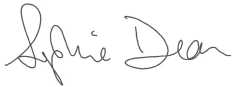 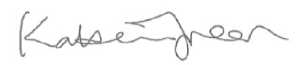 Katherine Green i Sophie Dean Directors General, Granice i Handel, HMRCStopniowe kontrole graniczne między Wlk. Brytanią a UE - czego można oczekiwać i jak się przygotowaćProcesy celne i handlowe są wprowadzane etapami, w okresie od stycznia 2021 do stycznia 2022. Poniższe kalendarium przedstawia zmiany, które zostaną wprowadzone w ciągu najbliższych kilku miesięcy do 1 stycznia 2022 w przypadku handlu między Wlk. Brytanią a UE.Obecne uregulowania przejścioweLipiec 2021 r.Jeżeli jesteś importerem towarów niepodlegających kontroli, w przypadku towarów przywożonych do Wlk. Brytanii z UE w 2021 masz dwie możliwości: (i) złożyć pełne zgłoszenie celne w chwili, gdy towary przybywają do Wlk. Brytanii, albo odroczyć złożenie zgłoszenia. Więcej informacji można znaleźć na stronie: www.gov.uk/hmrc/delay-declaring-eu-goodsWięcej informacji na temat wyznaczenia przedstawiciela celnego można znaleźć na stronie: www.gov.uk/hmrc/customs-on-your-behalfPaździernik 2021 r.Od 1 października 2021 wszystkie produkty pochodzenia zwierzęcego, niektóre produkty uboczne pochodzenia zwierzęcego i żywność wysokiego ryzyka niepochodząca od zwierząt będą wymagały przedstawienia wcześniejszego powiadomienia.W tym dniu wejdą w życie wymogi dotyczące świadectw zdrowia dla produktów pochodzenia zwierzęcego i niektórych produktów ubocznych pochodzenia zwierzęcego. Dotyczy to również wszystkich regulowanych roślin i produktów roślinnych.Ponadto, począwszy od tej daty, jeżeli nie złożysz pełnego zgłoszenia celnego dla przesyłki wywozowej np. dlatego, że twój towar przemieszcza się w ramach wspólnej konwencji tranzytowej, przewoźnik lub spedytor będzie musiał złożyć osobne oświadczenie podsumowujące wyprowadzenie (EXS) aby przekazać informacje dot. bezpieczeństwa i ochrony.www.gov.uk/guidance/find-out-when-to-make-an-exit-summary-declarationStyczeń 2022 r.Od 1 stycznia 2022 będziecie musieli dokonywać pełnych zgłoszeń celnych w miejscu przywozu na wszystkie towary.Ponadto od tej daty będziecie musieli spełniać wymogi przedwysyłkowe i dotyczące kontroli dokumentacji, w tym świadectw fitosanitarnych, w odniesieniu do roślin i produktów roślinnych niskiego ryzyka. Od przewoźnika lub spedytora będą wymagane pełne deklaracje dotyczące bezpieczeństwa i ochrony. Więcej informacji na stronie: www.gov.uk/guidance/making-an-entry-summary-declaration Nadal będziesz mógł korzystać z odroczonego rachunku VAT (PVA), aby rozliczać VAT z tytułu importu w swojej deklaracji VAT. Więcej informacji na temat korzystania z PVA można znaleźć www.gov.uk/guidance/check-when-you-can-account-for-import-vat-on-your-vat-return 